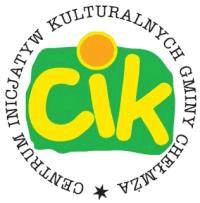 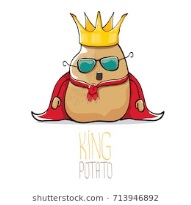 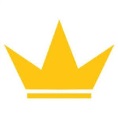 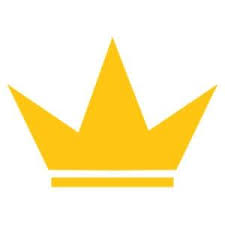 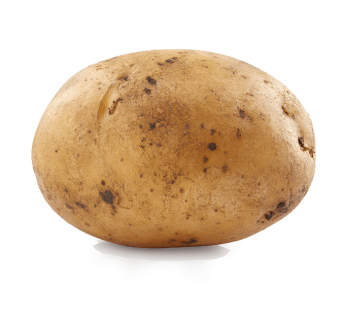 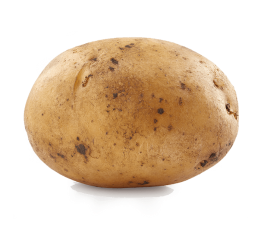 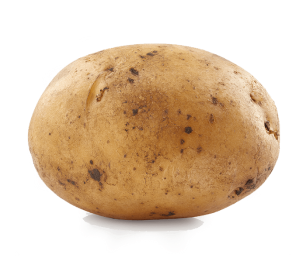 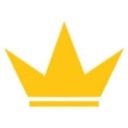 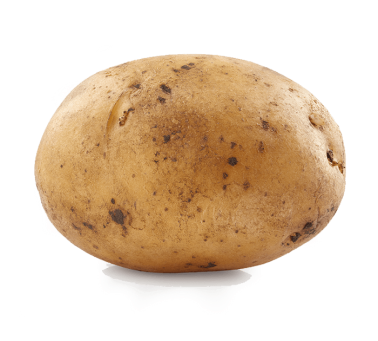 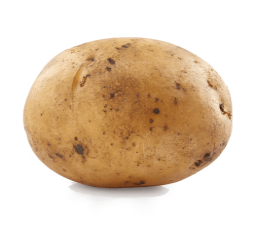 REGULAMIN KONKURSU PLASTYCZNEGO,,KRÓL ZIEMNIAK,,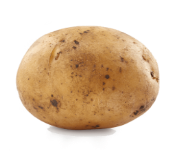 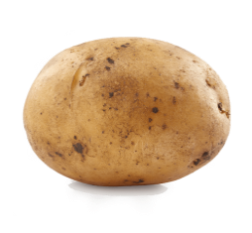 1. Cele konkursu:1. Zaprezentowanie własnych wyobrażeń o wartościach ziemniaka.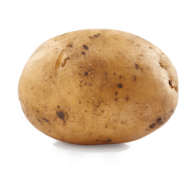 2. Rozwój umiejętności plastycznych.3. Rozwijanie wyobraźni.4. Poszerzenie wiedzy na temat ziemniaka.2. Organizator konkursu:Centrum Inicjatyw Kulturalnych Gminy Chełmża3. Założenia organizacyjne:1. Konkurs zostanie przeprowadzony dla mieszkańców Gminy Chełmża.2. Prace mogą być wykonane w różnych formach i technikach : płaskiej- malarstwo, rysunek, wydzieranka itp. ; przestrzennej- dowolną techniką z wykorzystaniem dowolnych materiałów itp.  Wielkość dowolna.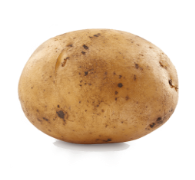 3. Każdy może wykonać jedną pracę konkursową.4. Nie oceniamy prac wykonanych zespołowo. 5. Praca plastyczna winna być opisana na odwrocie wg powyższego wzoru:Imię i nazwisko,Nazwa szkoły,Klasa,Wiek,Dane kontaktowe: adres oraz nr telefonu.6. Prace oceniane będą w 3 kategoriach wiekowych:3-6 lat7-13 latOd 14 roku życia wzwyż7. Prace oceniać będzie komisja konkursowa powołana przez Organizatora. Komisja konkursowa oceni prace według kategorii wiekowych. W każdej z nich zostanie przyznana nagroda za I, II i III miejsce. Poza tym wszyscy uczestnicy konkursu zostaną nagrodzeni upominkami. Prace będą oceniane według następujących kryteriów:ogólne wrażenie artystyczne, oryginalność pomysłu,opracowanie ogólne, dobór i wykorzystanie materiałów,wkład pracy, nowatorstwo, dekoracyjność, estetyka pracy oraz trwałość konstrukcji,walory plastyczne (kompozycja, kolorystyka, dodatki).8. Od decyzji Komisji Konkursowej nie przysługuje odwołanie ani nie będzie prowadzona na ten temat żadna korespondencja.9. Prace należy dostarczyć w terminie od dnia 03.09.2018r do dnia 15.09.2018r., do siedziby CIK Gminy Chełmża- Brąchnówko 18, bądź w bibliotekach gminnych w Zelgnie, Grzywnie, Skąpem i Głuchowie.4. Wyniki konkursu:1. Wręczenie nagród odbędzie się w dniu 22 września 2018 r. podczas imprezy gminnej pt. „Święto Ziemniaka” w Głuchowie.2. Nagrody osób nieobecnych podczas wręczenia będą do odbioru w siedzibie CIKprzez okres 30 dni od podsumowania konkursu. Nagrody pocieszenia są do odbioru tylko w dniu podsumowania konkursu. 3. Prace uczestników konkursu będą prezentowane na wystawie w trakcie Gminnego Święta Ziemniaka.4. Prace można odebrać w dniu imprezy bądź w nieprzekraczalnym terminie do 28.08.2018r. w siedzibie Organizatora. 5. Organizator nie rozwozi nagród i prac konkursowych do ich autora.5. Postanowienia końcowe:1. Organizator konkursu zastrzega sobie prawo do zmiany postanowień Regulaminu.2. Informacji na temat konkursu udziela CIK Gminy Chełmża pod nr tel. 56 637 71 29 lub 691 774 376.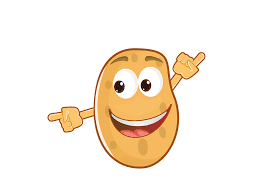 